2018 National Federation of the Blind of Utah Convention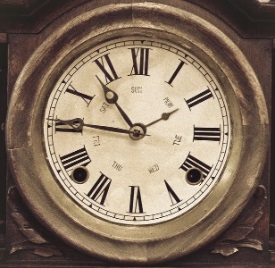 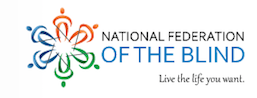 If not us, then who? If not now, then when?The time is now!
― John E. LewisApril 19th, 20th, & 21st, 2018Register now: www.nfbutah.orgSheraton Hotel Downtown SLC150 W 500 S, Salt Lake City, UT 84101Room rates: $79/nightMake your reservation by calling 1-888-627-8152. Special Guests Include:Utah Congressman Chris Stewart!Ever Lee HairstonNFB National Board Member, Advocate, Civil Right Leaders, Marched with Martin Luther King Jr., Motivational Speaker, and National LeaderCary SupaloPresident and founder of Independence Science, Research Developer at Educational Testing Service (ETS).Highlights Include:Important information for blind parents, spouses, family members, teachers, college students, educators, rehab professionals, and more. The NFBU will be Awarding over $4,000 in college scholarships!!